Retningslinjer for prioritering av søknader om tilskudd til nærings- og miljøtiltak i skogbruket (NMSK-midler) for kommunene Gjerstad og Risør – oppdatert 19.2.2024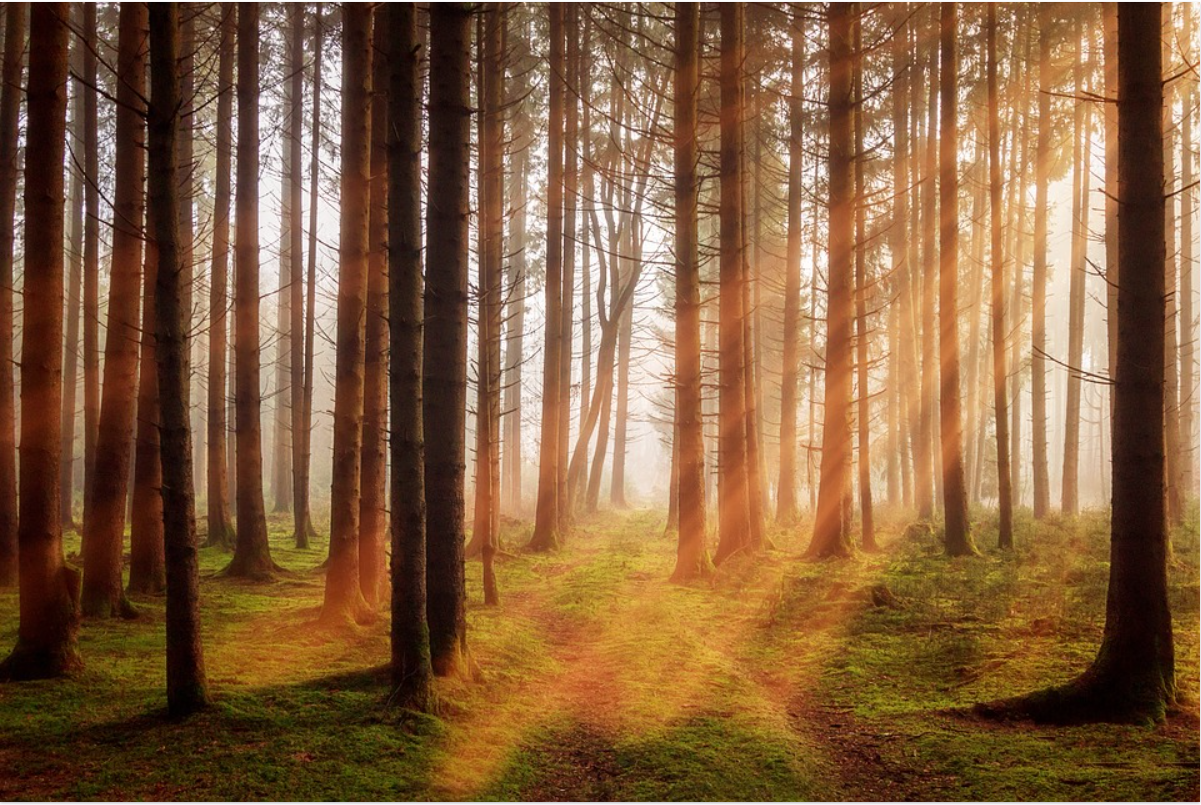 Disse retningslinjene er fastsatt med hjemmel i Forskrift om tilskudd til nærings- og miljøtiltak i skogbruket § 3 annet ledd.Innledning:Formålet med forskriften om tilskudd til nærings- og miljøtiltak i skogbruket er at det ut fra regionale og lokale prioriteringer blir stimulert til økt verdiskaping i skogbruket, samtidig som miljøverdier knyttet til biologisk mangfold, landskap, friluftsliv og kulturminner i skogen blir ivaretatt og videreutviklet. Kommunen er i forskriften gitt myndighet til å fatte vedtak om tilskudd etter § 4 (skogkultur), § 6 (miljøtiltak i skog) og § 8 siste ledd (andre tiltak som bidrar til å utvikle skogbruket i kommunen). Fra 1.1.2020 har kommunen overtatt tilskuddsordningen på veier i skogbruket. Det er laget egne retningslinjer for dette.Retningslinjer:2.1 Prioritering av tilskuddsrammeKommunen får årlig tildelt en tilskuddsramme fra Statsforvalteren. Kommunen fatter vedtak om hvordan den tildelte tilskuddsramma skal fordeles på tiltak (med tilskuddsandel) og prosjekt. Før vedtak fattes, skal administrasjonens forslag sendes lokalt skogeierlag på høring.2.1.1 SkogkulturSkogkulturtiltak det kan gis tilskudd til er følgende, i prioritert rekkefølge;Ungskogpleie (Mekanisk etterarbeid og avstandsregulering)MarkberedningSuppleringsplanting gran Stammekvisting av furuFørstegangs tynning - kun dekking av underskudd. (Skogfondsavsetning og utgifter til forhåndsrydding, som kan dekkes av skogfond, inngår ikke i beregningen.)I tillegg kommer tiltakene fra sentral tilskuddsramme forvaltet av landbruksdirektoratet som inngår i tilskuddsordningene for økt CO2-opptak i skog;Mer informasjon om disse ordningene finnes her:Tilskudd til gjødsling av skog som klimatiltak - LandbruksdirektoratetTilskudd til tettere skogplanting som klimatiltak - Landbruksdirektoratet2.1.2 MiljøtiltakDet kan søkes miljøtilskudd iht. forskriftens § 6. Mer informasjon om ordningen finnes her: Tilskudd til miljøtiltak i skog - Landbruksdirektoratet2.1.3 Andre tiltakI utgangspunktet prioriteres ikke tilskudd til andre tiltak, bortsett fra at ca 10 % av tildelt tilskuddsramme kan benyttes til finansiering av faghjelpstjenesten. Dersom det er NMSK-midler igjen ved årets slutt, kan disse benyttes til en større del av finansieringen av faghjelpstjenesten eller til andre tiltak iht. forskriftens § 8 siste ledd.Prioritering av søknader2.2.1 Krav til tiltak og søknadEn del krav framkommer direkte av forskriften, som videre gir hjemmel for kommunen til å sette ytterligere krav i sine retningslinjer. For søknader om tilskudd til skogkultur og miljøtiltak gjelder følgende krav;Gjelder landbrukseiendom med mer enn 10 daa produktiv skog.Planstatus for det aktuelle arealet er LNFR.Tiltaket skal være skogfaglig og miljømessig forsvarlig utført iht. Skogbrukets Kursinstitutt sine anbefalinger (bl.a. utgitt i deres Resyme-serie) og Forskrift om berekraftig skogbruk - Lovdata For klimatiltakene gjødsling, tettere planting og suppleringsplanting, har Landbruksdirektoratet fastsatt særskilte krav.Søknad skal sendes snarest mulig etter at tiltaket er utført og senest innen ett år.Det søkes fortrinnsvis elektronisk (i Altinn via Landbruksdirektoratet sine nettsider). Alternativt kan skjemaene LDIR-909 Utbetaling fra skogfond og søknad om tilskudd til skogkultur og LDIR-907 Utbetaling av skogfond til diverse formål benyttesKart som viser det aktuelle arealet skal vedlegges søknaden.Kostnadene skal dokumenteres med fakturakopi eller timeliste for skogeiers eget arbeid.Årlig søknadsfrist er 1. desember. For klimatiltakene gjelder følgende frister;Gjødsling:				15. septemberTettere planting / suppl.planting:	1. august for vårplanting7. november for høstplantingDisse kravene gjelder ikke for søknader etter § 8 siste ledd. Slike søknader fremmes ved prosjektbeskrivelse.Søknader sendes på én av følgende måter;Elektronisk via skogfondssystemet (Altinn): Altinn - SkogfondssystemetPost: 	Gjerstad kommune, v/ skogbrukssjefen, Gjerstadveien 1341 4980 GjerstadE-post: frode.lindland@gjerstad.kommune.no2.2.2 Saksbehandling og utbetalingKommunen behandler søknadene fortløpende. Søknader som ikke tilfredsstiller kravene i 2.2.1 behandles ikke før de er fullstendige. Søknader innkommet etter at tilskuddsmidlene (inkl. evt. tilleggsbevilgning) er brukt opp, blir liggende over til året etter. De behandles så snart ny tilskuddsramme er tildelt og tilskuddssatser fastsatt. Slike søknader får tilskuddssatsen gjeldende i behandlingsåret, ikke søknadsåret.Når en søknad godkjennes, er kvitteringa for behandlet refusjonskrav også vedtaksbrev for innvilget tilskudd. Det samme gjelder ved delvis godkjenning, men da beskrives årsak til avkorting i kommentarfeltet. Ved avslag skal kommunen sende eget brev, med informasjon om klagerett, som lagres i kommunens saks-/arkivsystem.2.2.3 Kontroll og omgjøring / tilbakebetalingKommunen skal jfr. § 12 i nødvendig utstrekning kontrollere at tiltakene er gjennomført i tråd med forutsetningene. Kontroll skal utføres iht. direktoratets «Veileder for risikobasert kontroll av tilskudd til skogkultur og utbetalinger fra skogfond». Her framkommer bl.a. at kommunen hvert år skal utarbeide en risikobasert kontrollplan som beskriver planlagt kontrollarbeid i kommunen. Kontroll skal om mulig utføres før søknaden behandles, men kan også utføres i ettertid (ut året etter behandling). Dersom det ved kontroll avdekkes forhold som er i strid med forutsetningene for utbetalingen kan tilskudd helt eller delvis kreves tilbakebetalt iht. forskriftens § 13. Alternativ til tilbakebetaling er at kommunen gir skogeier mulighet til å utbedre manglene ved tiltaket innen en fastsatt frist. Da skal ny kontroll utføres når fristen er utgått. Kommunen kan også kreve tilskudd tilbakebetalt om skogeier i ettertid velger og får godkjent endring av planstatus for areal hvor tilskudd er utbetalt. VedleggNæring- og miljøtiltak i skogbruket (NMSK) –Tilskuddssatser 2024 for Gjerstad og RisørTiltakKodeTilskuddssatsMerknadNMSK-midler:Ungskogpleie13350 %Markberedning10130 %SuppleringsplantingKun gran13010 %(50 % totalt, inkl.klimamidler. Se nedenfor)Må oppnå bonitetsavh. minimumsantalletter tiltakPlantekjøp/nyplanting1200Kunstig kvisting1410Førstegangs tynning1400Miljøtiltak670-6710Andre tiltak6770FaghjelpAvsatt midler i prosjekt samt rentemidlerCa 10 % av tildelte midler, jf pkt 2.1.3 i kommunensretningslinjerKlimamidler:Gjødsling01150 %Tettere planting12060 % på både plantekjøp og utsettingGjelder inntil 50 planter/daa utover fastsatt bonitetsavh.minimumsantallSuppleringsplanting13040 % på både plantekjøp og utsettingMå oppnå bonitetsavh. minimumsantalletter tiltak